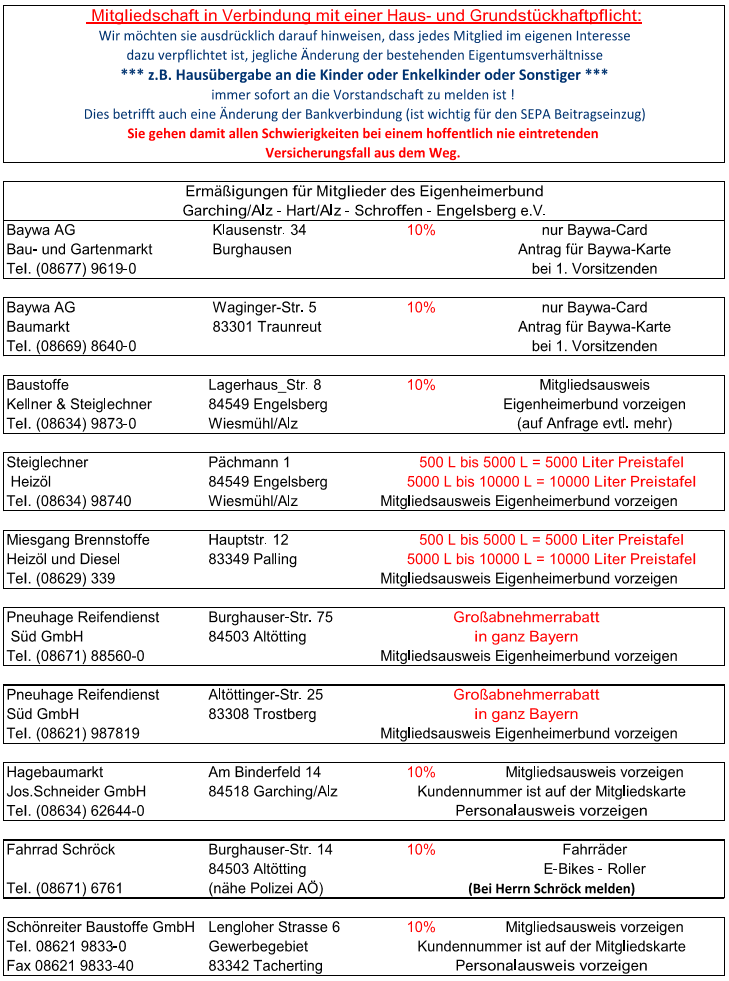 Getränkemarkt Winkler 5%